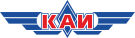 Казанский национальный исследовательский технический университет им. А.Н. Туполева – КАИ (КНИТУ-КАИ)Отдел развития брендаМОНИТОРИНГ СМИ ПО АНТИКОРРУПЦИИ19.11.21Татар-информ:
«Вуз страдает от моего отсутствия»: экс-проректор КНИТУ-КАИ об обвинении в хищении 95 млн https://www.tatar-inform.ru/news/vuz-stradaet-ot-moego-otsutstviya-eks-prorektor-knitu-kai-ob-obvinenii-v-xishhenii-95-mln-584323215.11.21Вахитовский суд Казани продлил арест троим обвиняемым по громкому делу о хищении 95 млн рублей в КНИТУ-КАИ. На скамье подсудимых – экс-директор фирмы «Нур-тех» Марат Галеев и директор компании «Нур» Загир Исрафилов. Оба они сейчас под стражей. Еще один фигурант дела – завкафедрой и бывший проректор КНИТУ-КАИ Виктор Гуреев – под домашним арестом.Все трое обвиняемых просили суд изменить им меру пресечения. Галеев и Исрафилов просились на свободу. Они заявили, что дело уже близится к финалу, все необходимые доказательства собраны, свидетели допрошены, а значит, находясь на свободе, они уже никак не смогут помешать следствию.Гуреев просил суд отпустить его под подписку о невыезде и позволить продолжить свою работу в университете. «Все сотрудники показания дали. Ни один, из более чем ста допрошенных человек, не дал обвинительных показаний против меня. С моей точки зрения, никакого ущерба КАИ я, безусловно, не нанес. Ущерб наносится моим отсутствием, это я могу сказать конкретно. Кафедра, которой я руководил практически разваливается, молодежный коллектив весь разбежался. Все, что я создавал на протяжении многих лет, на моих глазах разрушено», – заявил Гуреев.В разговоре с корреспондентом ИА «Татар-информ» Гуреев поделился, что ему удалось добиться разрешения суда на встречи с аспирантами, которых он, в качестве научного руководителя, готовил к защите докторских и кандидатских диссертаций. По его словам, один из его подопечных из Набережных Челнов защитил докторскую в конце октября, другой аспирант, из Ирака, практически завершил написание кандидатской работы под его руководством.Кроме того, Гуреев особенно подчеркнул, что ни у заказчика госконтракта – Министерства образования и науки РФ, ни у исполнителя – КНИТУ-КАИ, претензий к нему нет.Тем не менее, суд своего прежнего решения не поменял, всем троим подсудимым продлили меру пресечения еще на три месяца.Напомним, что по версии следствия, Галеев, Исрафилов и Гуреев похитили 95 млн рублей, выделенные для исполнения госконтракта 2011 года между Министерством образования и науки РФ и КНИТУ-КАИ. Обвинение утверждает, что за время исполнения госконтракта порядка 10 млн рублей были выданы в качестве заработной платы фиктивно трудоустроенным в КАИ сотрудникам «Нур-теха». Кроме того, следствие считает, что вместо разработки нового оборудования предприятие закупило его в Китае. Однако сами фигуранты дела утверждают, что «Нур-тех» действительно приобретал некоторые материалы за рубежом, но закупленные в Китае детали модифицировались и патентовались университетом. Вину все трое не признают. При этом госконтракт числится исполненным с 2013 года.АиФ - Иркутск:
Преподаватель иркутского вуза за взятку позволил студентке не писать дипломhttps://irk.aif.ru/society/prepodavatel_irkutskogo_vuza_za_vzyatku_pozvolil_studentke_ne_pisat_diplom15.11.21В Следователи завели уголовное дело в отношении преподавателя одного из иркутских вузов, которую подозревают в получении взятки. Как сообщили в пресс-службе СУ СК РФ по региону, преподаватель получила денежное вознаграждение в 25 тысяч рублей от одной из студенток. В обмен на взятку сотрудник вуза должна была принять у ученицы дипломную работу, которая на самом деле не была написана, и обеспечить ее беспрепятственную защиту. Сумма поступила на банковскую карту преподавателя.В настоящее время следователи проводят необходимые оперативно-розыскные мероприятия. Расследование уголовного дела продолжается.RuNews24:
Cтудентку из Москвы осудили условно за дачу взятки педагогу магнитогорского вузаhttps://runews24.ru/chelyabinsk/10/11/2021/e0aea9s9e57e121a20e1da3bb329584b10.11.21Студентка из российской столицы получила условный срок за то, что пыталась взяткой погасить академическую задолженность в магнитогорском политехе. Девушка решила уладить вопрос финансово. Она дала взятку преподавателю МГТУ в сумме 24,5 тыс. рублей. Доцент одной из кафедр вуза приняла сумму. Но о сговоре узнали в руководстве вуза.Студентку приговорили к трем годам условно и двухлетнему испытательному сроку. Помимо этого, она должна будет заплатить штраф в размере двойной суммы взятки.Но и преподаватель ответит за то, что взяла деньги и пошла на служебный подлог.Meduza:
Ректора Шанинки Сергея Зуева перевели из-под домашнего ареста в СИЗОhttps://meduza.io/news/2021/11/09/rektora-shaninki-sergeya-zueva-otpravili-pod-arest09.11.21Мосгорсуд изменил меру пресечения ректору Московской высшей школы социальных и экономических наук (Шанинка) Сергею Зуеву, обвиняемому в хищении 21 миллиона рублей, с домашнего ареста на заключение в СИЗО. Об этом сообщает Sota.Зуева взяли под стражу на заседании суда.Сергей Зуев — один из фигурантов дела против бывшей замминистра просвещения Марины Раковой. По версии следствия, Шанинка получила бюджетные деньги, выделение которых пролоббировала Ракова, на выполнение двух контрактов, но по факту работ не выполнила.Зуев отрицает вину. Руководство Шанинки также заявляет, что все работы по контрактам были выполнены.Всего в деле шесть фигурантов. Зуев был единственным, кто до последнего времени находился под домашним арестом; все остальные, в том числе Ракова, были отправлены в СИЗО сразу после задержания в начале октября.URA.RU:
К юбилею пермского вуза его экс-начальнику продлили срок арестаhttps://ura.news/news/105251546208.11.21Пермский военный институт Росгвардии отметил 40-летний юбилей. Между тем его бывшему начальнику Владимиру Купавскому суд продлил срок домашнего ареста.«Генерал армии Виктор Золотов выразил профессорско-преподавательскому составу и ветеранам института искреннюю признательность за многолетний ратный труд в деле подготовки офицерских кадров. Сегодня Пермский военный институт войск национальной гвардии Российской Федерации по праву считается одним из ведущих военных вузов в системе образования Росгвардии», — говорится на сайте вуза.Накануне юбилея Пермский гарнизонный военный суд продлил до 9 декабря домашний арест для бывшего начальника института Владимира Купавского, передает РБК. Он сейчас знакомится с материалами своего уголовного дела. Купавского обвиняют в нескольких эпизодах превышения полномочий, а также получении и вымогательстве взяток. Под уголовное преследование за взятки попал и командир роты факультета технического обеспечения вуза. URA.RU также рассказывало, что ранее уже были осуждены два сотрудника этого же института — Рустам Файзрахманов и Михаил Попов. Первого суд признал виновным в коррупции и приговорил к четырем годам колонии. Второй получил денежный штраф за посредничество во взяточничестве.